Информация по обеспечению реализации приоритетного проекта «Формирование комфортной городской среды»на территории муниципального образования Ковардицкое           Постановлением администрации Ковардицкого сельского поселения  от 23.10.2012г.  № 482 утверждена муниципальная программа «Благоустройство территории муниципального образования Ковардицкое на 2018-2022 годы».           В муниципальную программу  в  2018 году  включено мероприятие:-  благоустройство общественной территории муниципального образования Ковардицкое – благоустройство пешеходной зоны по ул. Советская в с. Булатниково (участок от дома № 1 ул. Мира до дома № 51 ул. Советская) площадью 576 кв.м.        На вышеуказанное мероприятие в 2018 году запланировано 1 136 089,75 рублей, в т.ч. из: - федерального бюджета -  960 563,88 рублей;- областного бюджета – 118 721,38 рублей; - местного бюджета  -  56,80449 рублей.            Дизайн-проект  благоустройства пешеходной зоны по ул. Советская в с. Булатниково изготовлен  МУП «Муромпроект».           ГУП Владимирской области «Областное проектно-изыскательское  архитектурно-планировочное бюро (ГУП «ОПМАПБ» проведена проверка сметной документации благоустройства пешеходной зоны по ул. Советская в с. Булатниково .          В августе 2018 года закончены  работы по благоустройству пешеходной зоны с. Булатниково  ул. Советская (участок от дома № 1 ул. Мира до дома № 51 ул. Советская) площадью 576 кв.м., подрядчик   ООО «СтройГрад».              В 2019 году администрация муниципального образования Ковардицкое продолжит работу по благоустройству пешеходной зоны                       по ул. Советская в с. Булатниково.  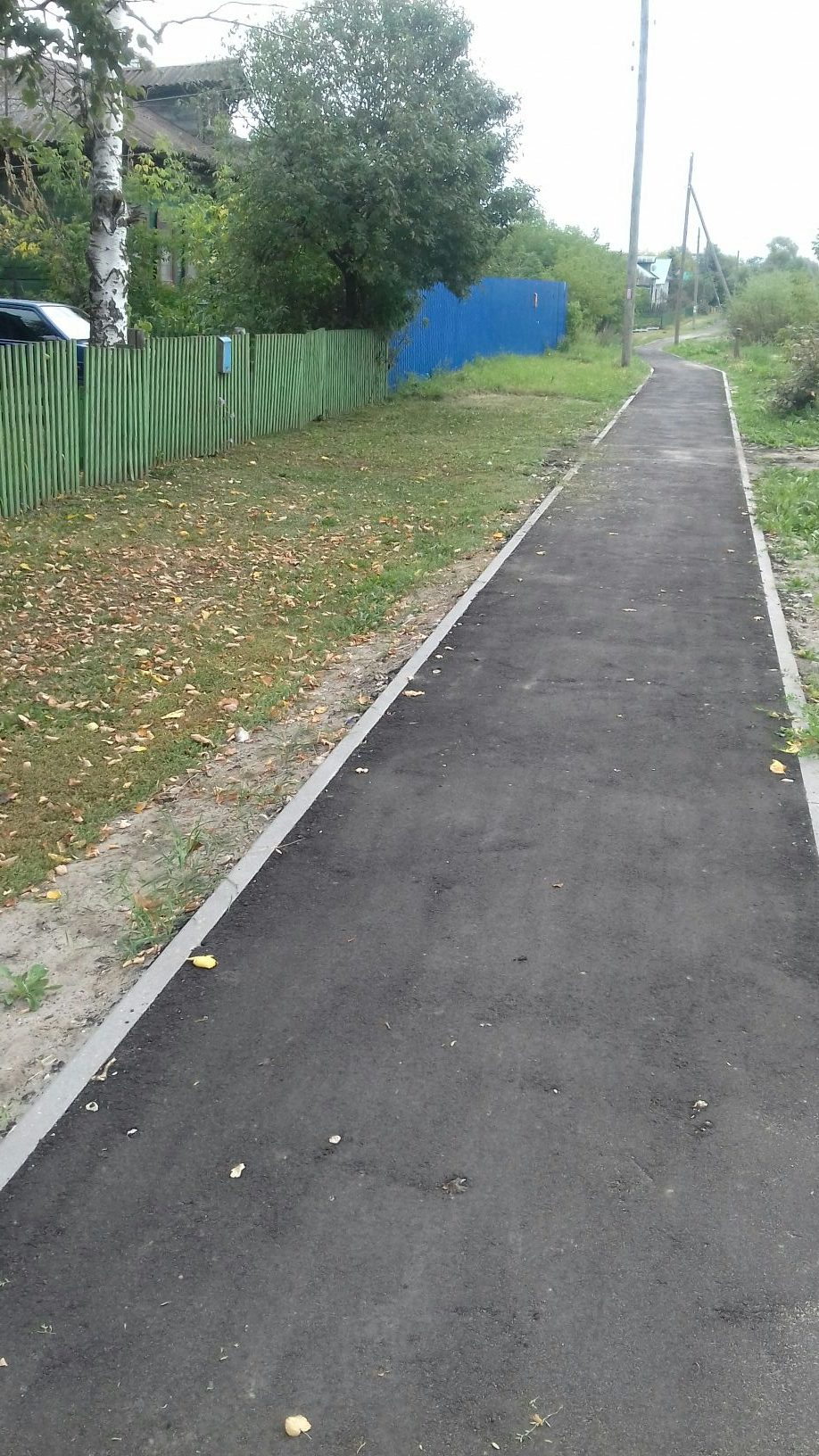 